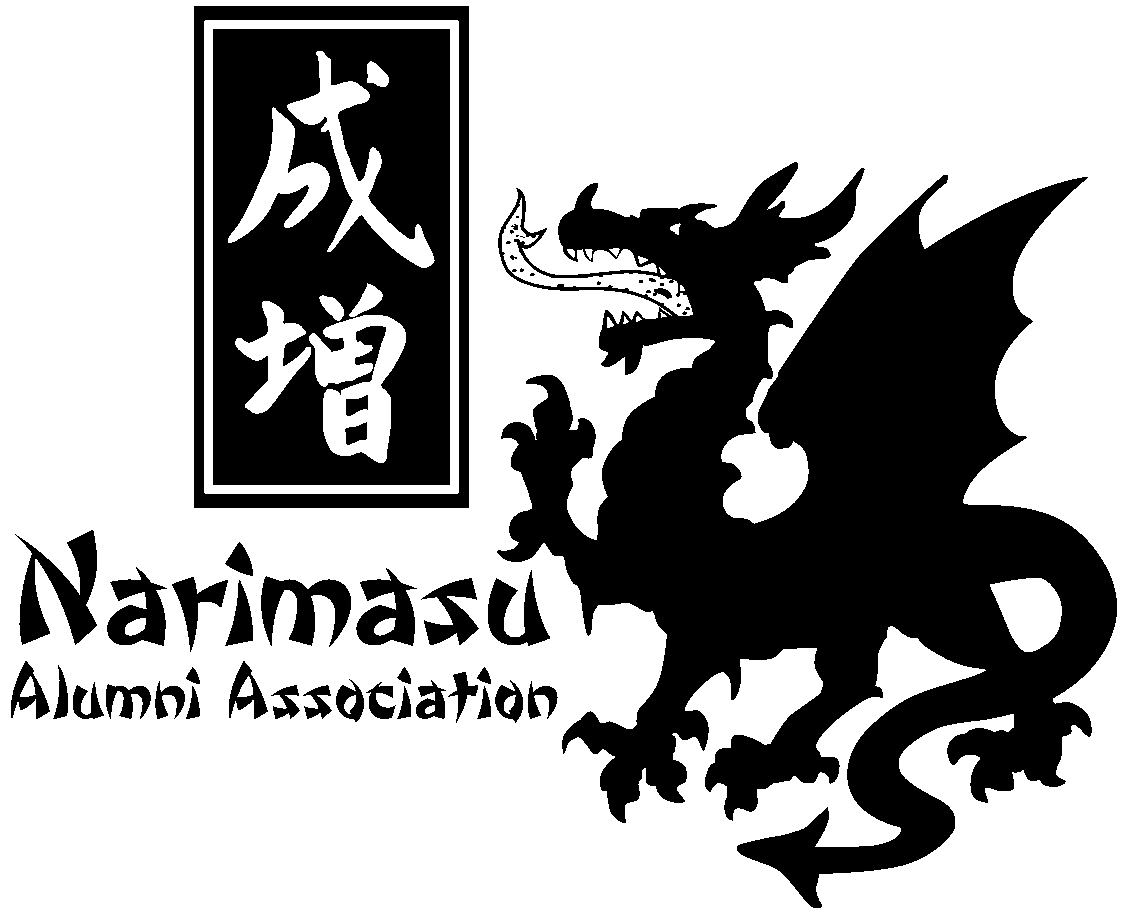 PLEASE fill out and return with paymentName:  _____________________________________________________________________________________________Address: ____________________________________________________________________________________________City/State/Zip Code: __________________________________________________________________________________Home Phone: ________________________________________________________________________________________Cell Phone: __________________________________________________________________________________________E-mail address: _______________________________________________________________________________________ Years that you attended Narimasu: ______________________________________________________________________Year you graduated from high school: ___________________________________________________________________Do you want your mailing information made available to the membership?  Yes / No (Circle one)  Volunteer Opportunities -- Volunteers are always needed on NAA committees.  Please check the committee opportunities that interest you:(  )  Newsletter – “The Dragons Roar…Again”   (This newsletter has been discontinued but will activate again via email)(  )  www.narimasu.org (Narimasu official web site; special members-only, password-protected section) (  )  Alumni Directory – complete directory of all Narimasu attendees –Membership information is being finalized and should       be ready by August 2019. (  )  Reunion – held at rotating sites throughout the country(  )  Narimasu Alumni Association Board of Directors Seat Eligibility	PLEASE NOTE:   Membership dues have changed  [   ] Annual Dues Amount (January 1 – December 31):  $10 Membership is good through December 31 of the year you join or renew.  [  ] Family membership (NHS alum spouses/partners/significant others living in the same household): $15  [  ] Multiple year discount:  3 years for $25.(a $5 savings) $35 for FamilyPaymentPlease make checks payable to the Narimasu Alumni Association.  Mail your application to:                              	Julie Busching Paige25889 Road HCortez, CO 81321